Lisa 1.2Seirearuanne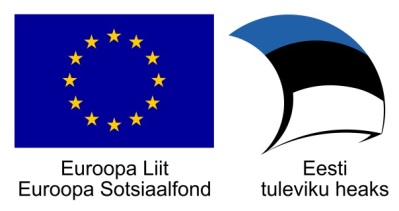 1. Partneri nimi2. Projekti nimi3. Aruandeperiood 4. Ülevaade projekti tegevuste elluviimisest4. Ülevaade projekti tegevuste elluviimisestTegevused, elluviimise periood, lühiülevaade ja hinnang tegevuste elluviimise kohtaTegevused, elluviimise periood, lühiülevaade ja hinnang tegevuste elluviimise kohtaTegevuse nimetus Tegevuse algus- ja lõppkuupäev(pp.kk.aa)Tegevuse lühiülevaade ja hinnang tegevuse elluviimisele, sh esinenud probleemid ja ettevõetud abinõud.Tegevuse nimetus Tegevuse algus- ja lõppkuupäev(pp.kk.aa)Tegevuse lühiülevaade ja hinnang tegevuse elluviimisele, sh esinenud probleemid ja ettevõetud abinõud.Tegevuse nimetus Tegevuse algus- ja lõppkuupäev(pp.kk.aa)Tegevuse lühiülevaade ja hinnang tegevuse elluviimisele, sh esinenud probleemid ja ettevõetud abinõud.5. Hinnang projekti tulemuslikkusele ja püstitatud eesmärkide saavutamisele6. Partneri hinnang partnerluse toimimiseleAruande koostajaAmetikohtAllkiriKuupäevnimi